АННОТАЦИЯРабочая программа составлена на основе основной образовательной программы основного общего образования МБОУ СОШ №3 МО «Барышский район». Рабочая программа ориентирована на использование учебника «Обществознание». 7 кл.                             Авторы: Л.Н.Боголюбов, Н.И.Городецкая. Л.Ф.Иванова и другие. Москва «Просвещение» 2016г.Предмет «Обществознание» в основной школе изучается с 5 по 9 класс. Общее количество времени на пять лет обучения составляет 175 часов. Общая недельная нагрузка в каждом году обучения составляет 1 час. Рабочая программа рассчитана на 35 часов.Увеличены часы на темы, вызывающие наибольшие затруднения учащихся при сдаче ОГЭ.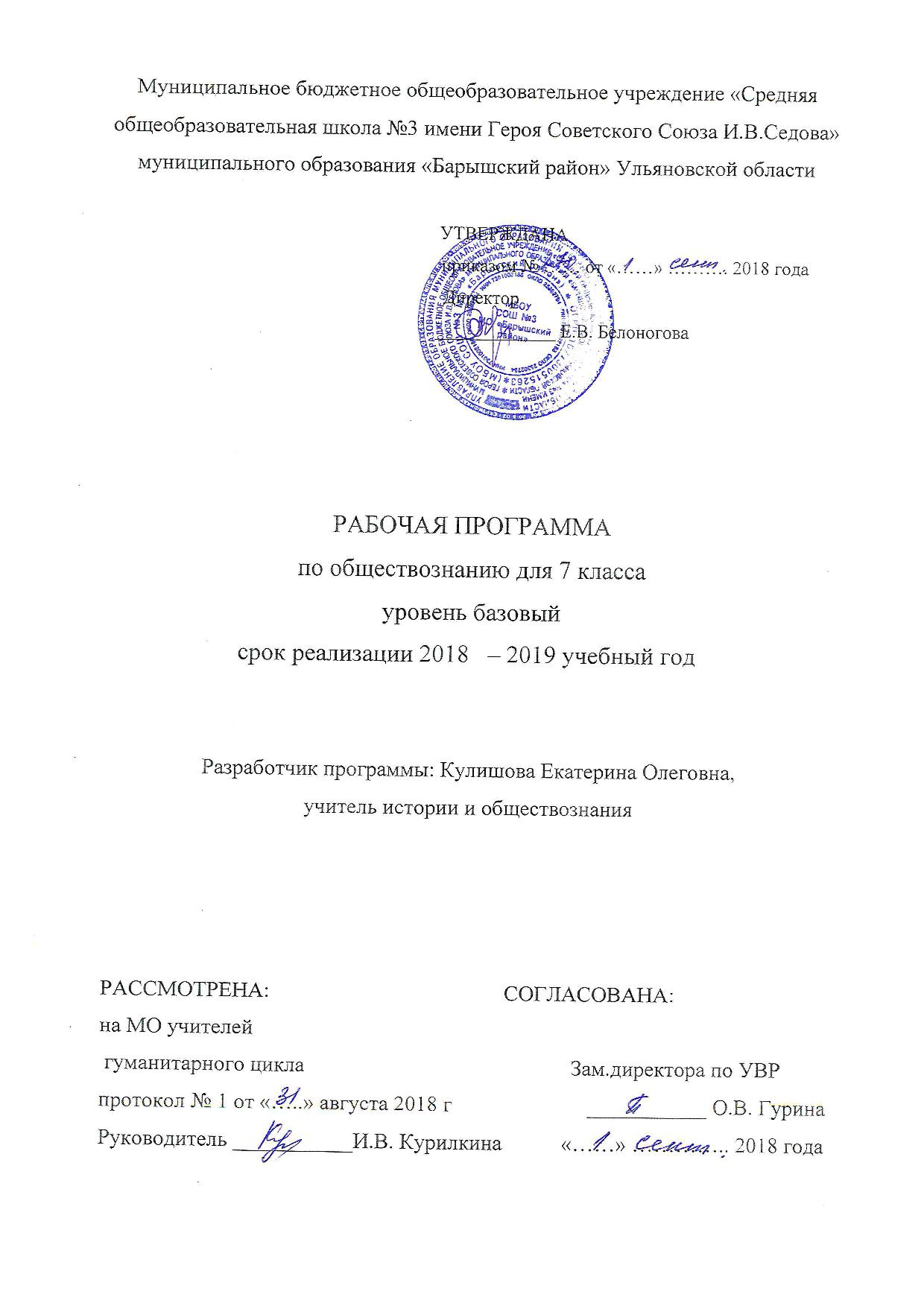 ПОЯСНИТЕЛЬНАЯ ЗАПИСКАк рабочей программе по обществознанию,  7 классРабочая программа составлена на основе основной образовательной программы основного общего образования МБОУ СОШ №3 МО «Барышский район», адаптированной общеобразовательной программы для учащихся с ограниченными возможностями здоровья (с задержкой психического развития) 5-9 класс. Рабочая программа по обществознанию реализуется на основе УМК, созданного под руководством Л.Н. Боголюбова Обществознание: 7 класс: учебник для учащихся общеобразовательных учреждений / Л.Н. Боголюбов, Н.И. Городецкая, и др; под ред. проф. Боголюбов, Н.И.. - М.: Просвещение, 2016., рекомендованного Министерством образования и науки Российской Федерации.Рабочая программа по обществознанию для 7  класса предусматривает обучение в объёме 35 часов в год, 1 час в неделю.Рабочая программа полностью соответствует «Федеральному государственному образовательному стандарту» (ФГОС ООО) и составлена на основе программы основного общего образования по обществознанию 5—9 классы автор Л.Н. Боголюбов, издательство «Просвещение», 2014г. Имеются незначительные расхождения в часах.    Увеличены  часы на темы, вызывающие наибольшие затруднения учащихся при сдаче ОГЭ.	Программа  также рассчитана на учащихся, имеющих смешанное специфическое расстройство психического (психологического) развития (задержку психического развития).   При  обучении по данной программе будут учитываться следующие психические особенности этих детей: неустойчивое внимание, малый объем памяти, неточность и затруднения при воспроизведении материала, несформированность мыслительных операций анализа, синтеза, сравнения, обобщения, негрубые нарушения речи. Процесс обучения таких школьников имеет коррекционно-развивающий характер, что выражается в использовании заданий, направленных на коррекцию недостатков и опирается на субъективный опыт учащихся, связь изучаемого материала с реальной жизнью.   Планируемые результаты освоения учебного предметаЛичностными результатами формируемыми при изучении содержания курса обществознания являются:мотивированность на посильное и созидательное участие в жизни общества;заинтересованность не только в личном успехе, но и в благополучии и процветании самой страны;ценностные ориентиры, основанные на идеях патриотизма, любви к Отечеству; необходимости поддержания гражданского мира и согласия; отношения к человеку, его правам и свободам как высшей ценности; стремлении к укреплению исторически сложившегося государственного единства; признания равноправия народов, единства разнообразных культур; убежденности в важности для общества семьи и семейных традиций; осознании своей ответственности за страну перед нынешними и грядущими поколениями.Метапредметные результаты изучения обществознания проявляются в:умении сознательно организовывать свою познавательную деятельность;умении объяснять явления и процессы социальной действительности с научных позиций; рассматривать их комплексно в контексте сложившихся реалий и возможных перспектив;способности анализировать реальные социальные ситуации, выбирать адекватные способы деятельности и модели поведения в рамках реализуемых основных социальных ролей, свойственных подросткам;Овладение различными видами публичных выступлений ( высказывания, монолог, дискуссии) и следования этическим нормам и правилам ведения диалога;умения выполнять познавательные и практические задания, в том числе с использованием проектной деятельности на уроках и в доступной социальной практике, на:использование элементов причинно-следственного анализа;исследование несложных реальных связей и зависимостей;определение сущностных характеристик изучаемого объекта, выбор верных критериев для сравнения, сопоставления, оценки объектов;поиск и извлечение нужной информации по заданной теме в адаптированных источниках различного типа;перевод информации из одной системы в другу.; выбор знаковых систем адекватно познавательной и коммуникативной ситуации;подкрепление изученных положений конкретными примерами;оценку своих учебных достижений, поведения, черт своей личности с учетом мнения других людей, в том числе для корректировки собственного поведения в окружающей среде; выполнение в повседневной жизни этических и правовых норм, экологических требований;определение собственного отношения к явлениям современной жизни, формулирование своей точки зрения.Предметными результатами освоения содержания программы по обществознанию являются:относительно целостное представление об обществе и человеке, о сферах и областях общественной жизни, механизмах и регуляторах деятельности людей;знание ряда ключевых понятий об основных социальных объектах; умение объяснять с опорой на эти понятия явления социальной действительности;знания, умения и ценностные установки, необходимые для сознательного выполнения основных социальных ролей;умения находить нужную социальную информацию в педагогически отобранных источниках; адекватно ее воспринимать, применяя основные обществоведческие термины и понятия; преобразовывать в соответствии с решаемой проблемой, обобщать, систематизировать, конкретизировать имеющиеся данные, соотносить их с собственными знаниями, давать оценку общественным явлениям с позиций одобряемых в современном российском обществе социальных ценностей;понимание побудительной роли мотивов в деятельности человека, места ценностей в мотивационной структуре личности, их значения в жизни человека и развитии общества;знание основных нравственных и правовых понятий, норм и правил, понимание их роли как решающих регуляторов общественной жизни; умение применять эти нормы и правила к анализу и оценке реальных социальных ситуаций; установка на необходимость руководствоваться этими нормами и правилами в собственной повседневной жизни;приверженность гуманистическим и демократическим ценностям, патриотизм и гражданственность;знание особенности труда как одного из основных видов деятельности человека, основных требований трудовой этики в современном обществе, правовых норм, регулирующих трудовую деятельность несовершеннолетних;понимание значения трудовой деятельности для личности и для общества;понимание специфики познания мира средствами искусства в соотнесении с другими способами познания;понимание роли искусства в становлении личности и в жизни общества;знание определяющих признаков коммуникативной деятельности в сравнении с другими видами деятельности:понимание языка массовой социально-политической коммуникации, позволяющее осознанно воспринимать соответствующую информацию; умение различать факты, документы, оценочные суждения;понимание значения коммуникации в межличностном общении;Умение взаимодействовать в ходе выполнения групповой работы, вести диалог, участвовать в дискуссии, аргументировать собственную точку зрения;знакомство с отдельными приемами и техниками преодоления конфликтов.Учащиеся научатся:- называть виды правил, приводить примеры индивидуальных и групповых привычек, объяснять, зачем существуют правила этикета.- определять, как права человека связаны с его потребностям, что означает выражение «права человека закреплены в законе»- определять, почему нужна регулярная армия, в чем состоит обязательная подготовка к военной службе, как готовить себя к выполнению воинского долга, отличия военной службы по контракту, каковы основные обязанности военнослужащих.- определять, какие задачи стоят перед правоохранительными органами, какие органы называют правоохранительными , кактие задачи стоят перед судом; что такое полиция; какие задачи решает криминальная полиция, какие службы и подразделения существую в МВД.-определять как экономика нужна людям, почему форма хозяйствования наиболее успешно решает цели экономики; что общего и в чем различие экономических интересов производителей и потребителей; как взаимосвязаны основные участники.- определять, из чего складывается мастерство работника; чем определяется размер заработной платы; должна ли зарплата находиться в зависимости от образования- определять, какова роль разделения труда в развитии производства; как сделать производство выгодным; как снизить затраты производства.- определять как обмен решает задачи экономики; что необходимо для выгодного обмена; зачем люди и страны ведут торговлю, почему торговлю считают источником богатства страны; для чего нужна реклама.- определять, в чем состоят особенности межличностных отношений, анализировать взаимоотношения людей на конкретных примерах- определять, что такое ресурсы семьи, каковы важнейшие из них; из чего складываются доходы семьи; значение понятия «доход».Учащиеся получат возможность научиться:- осуществлять поиск нужной информации, выделять главное, ориентироваться на понимание причин успеха в учебе, осуществлять поиск нужной информации.- ориентироваться на понимание причин успеха в учебе; формулировать собственную точку зрения; осуществлять поиск нужной информации; выделять главное.- формулировать познавательные цели, осуществлять поиск нужной информации, развивать этические чувства.- владеть основами смыслового чтения текста, анализировать объекты; различать способ и результат действия; развивать способность к самооценке.- анализировать события, факты с целью выделения главного, владеть способами совместной работы в парах; инициативно сотрудничать в поиске и сборе информации.- ориентироваться на понимание причин успеха в учебе; формулировать собственную точку зрения, приходить к общему решению; осуществлять поиск нужной информации.- выступать с устными сообщениями; представлять собственную точку зрения, выступать устно с результатами своего исследования с помощью компьютерных средствСодержание учебного предметаГлава 1. Регулирование поведения людей в обществе. Многообразие правил. Социальные нормы. Правила этикета и хорошие манеры. Права и обязанности граждан. Гражданские, политические, экономические, социальные и культурные права. Где проходит граница твоих прав. Нет права без обязанностей. Закон устанавливает порядок в обществе. Закон стремится установить справедливость. Закон устанавливает границы свободы поведения. Защита Отечества. Создание регулярной армии. Готовить себя к исполнению воинского долга. Что такое дисциплина. Дисциплина общеобязательная и специальная. Внешняя и внутренняя дисциплина. Дисциплина, воля и самовоспитание. Виновен - отвечай. Законопослушный человек. Закон наказывает. Кто стоит на страже закона. Правоохранительные органы.Глава 2.Человек в экономических отношениях.. Экономика и ее роль в жизни общества. Основные участники экономики. Современное производство. Из чего складывается мастерство работника. Труд и зарплата. Количество и качество труда. Производство: затраты, выручка и прибыль. Виды и формы бизнеса. Виды бизнеса. Рыночное регулирование экономики: возможности и границы. Торговля и ее формы. Реклама - двигатель торговли. Деньги, их функции. Инфляция. Экономика семьи. Что такое семейный бюджет.Глава 3.Человек и природа. Природа и человек. Экология - наука взаимодействия человека с природой. Загрязнение атмосферы, воды и почвы. Что значит относиться к природе по-человечески. Экологическая мораль. Закон на страже природы. Что может сделать гражданин для защиты природы.Тематическое планированиеКалендарно-тематическое планированиеЛист корректировки учебной программы.Название темы, разделаКоличество часов Количество часов в рабочей программеВведение1ч1чРегулирование поведения людей в обществе1113Человек в экономических отношениях1315Человек и природа54Заключительные уроки21Резерв31Название темы Количество часов, отводимых на освоение темыВведение.1Регулирование поведения людей в обществе13Человек в экономических отношениях15Человек и природа4Заключительные уроки1Резерв1Итого:35№ п/пТема урокаДатаДатаДатаДата№ п/пТема урокапланфактпланфакт7а7а7б7б1.Введение2-3Что значит жить по правилам4-5Права  и обязанности граждан6-7Почему важно соблюдать законы8Защита Отечества9Для чего нужна дисциплина.10-11Виновен-отвечай12-13Кто стоит на страже закона14Практикум по теме «Регулирование поведения людей в обществе». 15-16Экономика и её основные участники17-18Мастерство работника19-20Производство: затраты, выручка, прибыль.21-22Виды и формы бизнеса23-24Обмен, торговля, реклама.25-26Деньги и их функции27-28Экономика семьи29Практикум по теме: «Человек в экономических отношениях»30Человек-часть природы31.Охранять природу - значит охранять жизнь.32Закон на страже природы33Практикум по теме: «Человек и природа»34Итоговое повторение35Резерв№ урокаТема урокаДатапроведения по плануПричина корректировкипрограммыКорректирующиемероприятияДатапроведения по факту